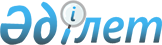 О районном бюджете на 2022-2024 годыРешение Аральского районного маслихата Кызылординской области от 24 декабря 2021 года № 161. Зарегистрировано в Министерстве юстиции Республики Казахстан 29 декабря 2021 года № 26183.
      В соответствии с пунктом 2 статьи 75 Кодекса Республики Казахстан "Бюджетный кодекс Республики Казахстан", подпунктом 1) пункта 1 статьи 6 Закона Республики Казахстан "О местном государственном управлении и самоуправлении в Республике Казахстан" Аральский районный маслихат Кызылординской области РЕШИЛ:
      1. Утвердить районный бюджет на 2022-2024 годы согласно приложениям соответственно 1, 2 и 3 в том числе на 2022 год в следующих объемах:
      1) доходы – 18 613 197,7 тысяч тенге, в том числе:
      налоговые поступления – 2 424 542 тысяч тенге;
      неналоговые поступления – 123 931 тысяч тенге;
      поступления от продажи основного капитала – 328015 тысяч тенге;
      поступления трансфертов – 15 736 709,7 тысяч тенге;
      2) расходы – 18 538 245,9 тысяч тенге;
      3) чистое бюджетное кредитование – -35 128 тысяч тенге;
      бюджетные кредиты – 55 134 тысяч тенге;
      погашение бюджетных кредитов – 90 262 тысяч тенге;
      4) сальдо по операциям с финансовыми активами – 4 200 тысяч тенге;
      приобретение финансовых активов – 4 200 тысяч тенге;
      поступления от продажи финансовых активов государства – 0;
      5) дефицит (профицит) бюджета– 105 879,8 тысяч тенге;
      6) финансирование дефицита (использование профицита) – -105 879,8 тысяч тенге;
      поступление займов – 55 134 тысяч тенге;
      погашение займов – 376 284 тысяч тенге;
      используемые остатки бюджетных средств – 215 270,2 тысяч тенге.
      Сноска. Пункт 1 - в редакции решения Аральского районного маслихата Кызылординской области от 19.05.2022 № 247  (вводится в действие с 01.01.2022).


      2. Учесть, что нормативы распределения доходов на 2022 год с районного бюджета в областной бюджет определены в следующих размерах:
      1) по коду 101.201 "Индивидуальный подоходный налог с доходов, облагаемых у источника выплаты" и 101.205 "Индивидуальный подоходный налог с доходов иностранных граждан, не облагаемых у источника выплаты" -50 процентов;
      2) по коду 103.101 "Социальный налог" - 50 процентов.
      3. Учесть, что объем бюджетной субвенции, передаваемый в районный бюджет на 2022 год установлен в размере 12 327 579 тысяч тенге.
      4. Предусмотреть в районном бюджете на 2022-2024 годы нижеследующие объемы бюджетных субвенций, передаваемых из районного бюджета в бюджеты города, поселков, сельских округов, в том числе:
      Всего 1 063 091 954 331 963 537
      5. Утвердить целевые трансферты, предусмотренные в районном бюджете на 2022 год за счет областного бюджета согласно приложению 4.
      6. Утвердить перечень местных бюджетных программ развития и формирования уставного капитала или увеличение уставного капитала юридических лиц районного бюджета на 2022 год согласно приложению 5.
      7. Утвердить резерв местного исполнительного органа района на 2022 год в сумме 55 289 тысяч тенге.
      8. Предусмотреть в районном бюджете на 2022 год возврат трансфертов из районного бюджета в областной бюджет в сумме 11 704 568 тысяч тенге. 
      9. Настоящее решение вводится в действие с 1 января 2022 года. Районный бюджет на 2022 год
      Сноска. Приложение 1 - в редакции решения Аральского районного маслихата Кызылординской области от 19.05.2022 № 247 (вводится в действие с 01.01.2022). Районный бюджет на 2023 год Районный бюджет на 2024 год Целевые текущие трансферты и целевые трансферты на развитие, выделенные за счет средств областного бюджета Перечень бюджетных программ развития и формирование уставного капитала или увеличение уставного капитала юридических лиц на 2022 год
					© 2012. РГП на ПХВ «Институт законодательства и правовой информации Республики Казахстан» Министерства юстиции Республики Казахстан
				
Наименование
2022 год
2023 год
2024 год
Город Аральск
162 066
151 785 
153 934
Поселок Жаксыкылыш
33 017 
25 947
26 080
Поселок Саксаульск
72 057 
62 232
62 437
Сельский округ Акирек
33 351 
29 658
29 775
Сельский округ Аманоткел
63 509 
58 807
59 294
Сельский округ Аралкум 
35 769 
30 474
30 617
Сельский округ Атанши
28 829 
26 004
26 186
Сельский округ Бекбауыл
38 381 
34 890
35 123
Сельский округ Беларан
30 419 
27 620
27 835
Сельский округ Боген 
39 510 
36 013
37 728
Сельский округ Жанакурылыс
33 176 
29 375
29 654
Сельский округ Жетесби
34 348 
30 663
30 982
Сельский округ Жинишкекум 
32 263 
28 414
28 590
Сельский округ Камыстыбас
47 092 
43 000
43 044
Сельский округ Каракум 
39 464 
34 962
35 049
Сельский округ Каратерен
33 054 
28 692
28 839
Сельский округ Косаман
40 034 
36 291
36 457
Сельский округ Косжар
30 390 
26 809
27 013
Сельский округ Куланды 
32 681 
29 177
29 411
Сельский округ Мергенсай
32 383 
28 504
28 680
Сельский округ Аккум 
52 291 
47 519
48 082
Сельский округ Райым
67 447
63 459
64 366
Сельский округ Сазды
29 661
25 863
26 042
Сельский округ Сапак
21 899
18 173
18 173
      Секретарь Аральского районного маслихата 

Б. Турахметов
Приложение 1 к решению
Аральского районного маслихата
от 24 декабря 2021 года № 161
Категория 
Категория 
Категория 
Категория 
Сумма на 2022 год
(тысяч тенге)
Класс 
Класс 
Класс 
Сумма на 2022 год
(тысяч тенге)
Подкласс 
Подкласс 
Сумма на 2022 год
(тысяч тенге)
Наименование 
Сумма на 2022 год
(тысяч тенге)
1
2
3
4
5
1. Доходы
18 613 197,7
1
Налоговые поступления
2 424 542
01
Подоходный налог
683 857
1
Корпоративный подоходный налог
141 293
2
Индивидуальный подоходный налог
542 564
03
Социальный налог
500 711
1
Социальный налог
500 711
04
Hалоги на собственность
1 176 254
1
Hалоги на имущество
1 170 187
3
Земельный налог
4 728
4
Налог на транспортные средства
1 339
05
Внутренние налоги на товары, работы и услуги
57 220
2
Акцизы
10 420
3
Поступления за использование природных и других ресурсов
33 250
4
Сборы за ведение предпринимательской и профессиональной деятельности
13 550
08
Обязательные платежи, взимаемые за совершение юридически значимых действий и (или) выдачу документов уполномоченными на то государственными органами или должностными лицами
6 500
1
Государственная пошлина
6 500
2
Неналоговые поступления
123 931
01
Доходы от государственной собственности
97 031
5
Доходы от аренды имущества, находящегося в государственной собственности
1 140
7
Вознаграждения по кредитам, выданным из государственного бюджета
95 891
9
Прочие доходы от государственной собственности
0
06
Прочие неналоговые поступления
26 900
1
Прочие неналоговые поступления
26 900
3
Поступления от продажи основного капитала
328 015
01
Продажа государственного имущества, закрепленного за государственными учреждениями
1 460
1
Продажа государственного имущества, закрепленного за государственными учреждениями
1 460
03
Продажа земли и нематериальных активов
326 555
1
Продажа земли
326 555
2
Продажанематериальных активов
0
4
Поступления трансфертов
15 736 709,7
01
Трансферты из нижестоящих органов государственного управления
450
3
Трансферты из бюджетов городов районного значения, сел, поселков, сельских округов
450
02
Трансферты из вышестоящих органов государственного управления
15 736 259,7
2
Трансферты из областного бюджета
15 736 259,7
Функциональная группа
Функциональная группа
Функциональная группа
Функциональная группа
Сумма на 2022 год
(тысяч тенге)
Администратор бюджетных программ
Администратор бюджетных программ
Администратор бюджетных программ
Сумма на 2022 год
(тысяч тенге)
Программа 
Программа 
Сумма на 2022 год
(тысяч тенге)
Наименование 
Сумма на 2022 год
(тысяч тенге)
2. Расходы
18 538 245,9
01
Государственные услуги общего характера
1 084 407
112
Аппарат маслихата района (города областного значения)
65 169
001
Услуги по обеспечению деятельности маслихата района (города областного значения)
65 169
122
Аппарат акима района (города областного значения)
307 928
001
Услуги по обеспечению деятельности акима района (города областного значения)
296 724
003
Капитальные расходы государственного органа
11 204
452
Отдел финансов района (города областного значения)
398 400
001
Услуги по реализации государственной политики в области исполнения бюджета района и управления коммунальной собственностью района (города областного значения)
51 051
003
Проведение оценки имущества в целях налогообложения
2 682
113
Целевые текущие трансферты нижестоящим бюджетам
344 667
805
Отдел государственных закупок района (города областного значения)
44 778
001
Услуги по реализации государственной политики в области закупок на местном уровне
44 778
453
Отдел экономики и бюджетного планирования района (города областного значения)
63 129
001
Услуги по реализации государственной политики в области формирования и развития экономической политики, системы государственного планирования
63 129
458
Отдел жилищно-коммунального хозяйства, пассажирского транспорта и автомобильных дорог района (города областного значения)
65 639
001
Услуги по реализации государственной политики на местном уровне в области жилищно-коммунального хозяйства, пассажирского транспорта и автомобильных дорог 
65 639
472
Отдел строительства, архитектуры и градостроительства района (города областного значения)
0
040
Развитие объектов государственных органов
0
493
Отдел предпринимательства,промышленности и туризма района (города областного значения)
36 263
001
Услуги по реализации государственной политики на местном уровне в области развития предпринимательства, промышленности и туризма 
36 263
801
Отдел занятости, социальных программ и регистрации актов гражданского состояния района (города областного значения)
103 101
001
Услуги по реализации государственной политики на местном уровне в сфере занятости, социальных программ и регистрации актов гражданского состояния
103 101
02
Оборона
12 906
122
Аппарат акима района (города областного значения)
12 906
005
Мероприятия в рамках исполнения всеобщей воинской обязанности
5 284
007
Мероприятия по профилактике и тушению степных пожаров районного (городского) масштаба, а также пожаров в населенных пунктах, в которых не созданы органы государственной противопожарной службы
7 622
03
Общественный порядок, безопасность, правовая, судебная, уголовно-исполнительная деятельность
16 854
458
Отдел жилищно-коммунального хозяйства, пассажирского транспорта и автомобильных дорог района (города областного значения)
16 854
021
Обеспечение безопасности дорожного движения в населенных пунктах
16 854
06
Социальная помощь и социальное обеспечение
1 522 208
801
Отдел занятости, социальных программ и регистрации актов гражданского состояния района (города областного значения)
270 528
010
Государственная адресная социальная помощь
270 528
801
Отдел занятости, социальных программ и регистрации актов гражданского состояния района (города областного значения)
1 167 286
004
Программа занятости
531 906
006
Оказание социальной помощи на приобретение топлива специалистам здравоохранения, образования, социального обеспечения, культуры, спорта и ветеринарии в сельской местности в соответствии с законодательством Республики Казахстан
27 884
007
Жилищная помощь
10 000
008
Социальная поддержка граждан, награжденных орденами "Отан", "Данк"от 26 июля 1999 года удостоенных высокого звания "Халыққаһарманы", почетных званий республики
506
009
Материальное обеспечение детей-инвалидов, воспитывающихся и обучающихся на дому
6 080
011
Социальная помощь отдельным категориям нуждающихся граждан по решениям местных представительных органов
121 895
014
Оказание социальной помощи нуждающимся гражданам на дому
155 124
017
Обеспечение нуждающихся инвалидов обязательными гигиеническими средствами и предоставление услуг специалистами жестового языка, индивидуальными помощниками в соответствии с индивидуальной программой реабилитации инвалида
211 948
023
Обеспечение деятельности центров занятости населения
101 943
801
Отдел занятости, социальных программ и регистрации актов гражданского состояния района (города областного значения)
84 394
018
Оплата услуг по зачислению, выплате и доставке пособий и других социальных выплат
2 657
020
Размещение государственного социального заказа в непровительсвенных организациях
23 050
050
Обеспечение прав и улучшение качества жизни инвалидов в Республике Казахстан
58 687
07
Жилищно-коммунальное хозяйство
245 709,5
458
Отдел жилищно-коммунального хозяйства, пассажирского транспорта и автомобильных дорог района (города областного значения)
16 547
033
Проектирование, развитие и (или) обустройство инженерно - коммуникационной инфраструктуры
16 000
049
Проведение энергетического аудита многоквартирных жилых домов
547
472
Отдел строительства, архитектуры и градостроительства района (города областного значения)
17 178
003
Проектирование и (или) строительство, реконструкция жилья коммунального жилищного фонда
2 710
004
Проектирование, развитие и (или) обустройство инженерно-коммуникационной инфраструктуры
14 468
458
Отдел жилищно-коммунального хозяйства, пассажирского транспорта и автомобильных дорог района (города областного значения)
160 501
012
Функционирование системы водоснабжения и водоотведения
10 501
048
Развитие благоустройства городов и населенных пунктов
150 000
472
Отдел строительства, архитектуры и градостроительства района (города областного значения)
100
006
Развитие системы водоснабжения и водоотведения
100
458
Отдел жилищно-коммунального хозяйства, пассажирского транспорта и автомобильных дорог района (города областного значения)
51 383,5
015
Освещение улиц в населенных пунктах
8 929,5
018
Благоустройство и озеленение населенных пунктов
42 454
08
Культура, спорт, туризм и информационное пространство
978 045,4
455
Отдел культуры и развития языков района (города областного значения)
200 841
003
Поддержка культурно-досуговой работы
200 841
472
Отдел строительства, архитектуры и градостроительства района (города областного значения)
7 850
011
Развитие объектов культуры
7 850
465
Отдел физической культуры и спорта района (города областного значения)
203 323,5
001
Услуги по реализации государственной политики на местном уровне в сфере физической культуры и спорта
29 942
005
Развитие массового спорта и национальных видов спорта
107 116,5
006
Проведение спортивных соревнований на районном (города областного значения) уровне
37 840
032
Капитальные расходы подведомственных государственных учреждений и организаций
28 425
472
Отдел строительства, архитектуры и градостроительства района (города областного значения)
188 277,9
008
Развитие объектов спорта
188 277,9
455
Отдел культуры и развития языков района (города областного значения)
221 419
006
Функционирование районных (городских) библиотек
218 854
007
Развитие государственного языка и других языков народа Казахстана
2 565
456
Отдел внутренней политики района (города областного значения)
17 199
002
Услуги по проведению государственной информационной политики 
17 199
455
Отдел культуры и развития языков района (города областного значения)
37 775
001
Услуги по реализации государственной политики на местном уровне в области развития языков и культуры
36 315
032
Капитальные расходы подведомственных государственных учреждений и организаций
1 460
456
Отдел внутренней политики района (города областного значения)
101 360
001
Услуги по реализации государственной политики на местном уровне в области информации, укрепления государственности и формирования социального оптимизма граждан
54 122
003
Реализация мероприятий в сфере молодежной политики
47 238
09
Топливно-энергетический комплекс и недропользование
12 183,8
472
Отдел строительства, архитектуры и градостроительства района (города областного значения)
12 183,8
009
Развитие теплоэнергетической системы
3 392
036
Развитие газотранспортной системы 
8 791,8
10
Сельское, водное, лесное, рыбное хозяйство, особо охраняемые природные территории, охрана окружающей среды и животного мира, земельные отношения
157 262
462
Отдел сельского хозяйства района (города областного значения)
63 387
001
Услуги по реализации государственной политики на местном уровне в сфере сельского хозяйства
61 887
006
Капитальные расходы государственного органа
1 500
463
Отдел земельных отношений района (города областного значения)
80 677
001
Услуги по реализации государственной политики в области регулирования земельных отношений на территории района (города областного значения)
36 459
006
Землеустройство, проводимое при установлении границ районов, городов областного значения, районного значения, сельских округов, поселков, сел
44 218
453
Отдел экономики и бюджетного планирования района (города областного значения)
13 198
099
Реализация мер по оказанию социальной поддержки специалистов
13198
11
Промышленность, архитектурная, градостроительная и строительная деятельность
43 037
472
Отдел строительства, архитектуры и градостроительства района (города областного значения)
43 037
001
Услуги по реализации государственной политики в области строительства, архитектуры и градостроительства на местном уровне
42 337
015
Капитальные расходы государственного органа
700
12
Транспорт и коммуникации
1 336 710
458
Отдел жилищно-коммунального хозяйства, пассажирского транспорта и автомобильных дорог района (города областного значения)
1 336 710
022
Развитие транспортной инфраструктуры
748 880
023
Обеспечение функционирования автомобильных дорог
113 467
045
Автомобильных дорог районного значения и улиц населенных пунктов на капитальный и средний ремонт
105 377
051
Реализация приоритетных проектов транспортной инфраструктуры
368 986
13
Прочие
59 361
493
Отдел предпринимательства, промышленности и туризма района (города областного значения)
2 491
006
Поддержка предпринимательской деятельности
2 491
452
Отдел финансов района (города областного значения)
55 438
012
Резерв местного исполнительного органа района (города областного значения) 
55 438
458
Отдел жилищно-коммунального хозяйства, пассажирского транспорта и автомобильных дорог района (города областного значения)
1 432
085
реализация бюджетных инвестиционных проектов в малых и моногородах
1 432
14
Обслуживание долга
95 891
452
Отдел финансов района (города областного значения)
95 891
013
Обслуживание долга местных исполнительных органов по выплате вознаграждений и иных платежей по займам из областного бюджета
95 891
15
Трансферты
12 973 671,2 
452
Отдел финансов района (города областного значения)
12 973 671,2
006
Возврат неиспользованных (недоиспользованных) целевых трансфертов
75 991,2
024
Целевые текущие трансферты из нижестоящего бюджета на компенсацию потерь вышестоящего бюджета в связи с изменением законодательства
11 704 568
038
Субвенций
1 063 091
054
Возврат сумм неиспользованных (недоиспользованных) целевых трансфертов, выделенных из республиканского бюджета за счет целевого трансферта из Национального фонда Республики Казахстан
130 021
3.Чистое бюджетное кредитование
- 35 128
Бюджетные кредиты
55 134
10
Сельское, водное, лесное, рыбное хозяйство, особо охраняемые природные территории, охрана окружающей среды и животного мира, земельные отношения
55 134 
462
Отдел сельского хозяйства района (города областного значения)
55 134
008
Бюджетные кредиты для реализации мер социальной поддержки специалистов
55 134
5
Погашение бюджетных кредитов
90 262
1
Погашение бюджетных кредитов, выданных из государственного бюджета
90 262
13
Погашение бюджетных кредитов, выданных из местного бюджета физическим лицам
90 262
4. Сальдо по операциям с финансовыми активами
4 200
Приобретение финансовых активов
4 200
07
Жилищно-коммунальное хозяйство
4 200
458
Отдел жилищно-коммунального хозяйства, пассажирского транспорта и автомобильных дорог района (города областного значения)
4 200
054
Увеличение уставного капитала субъектов квазигосударственного сектора в рамках содействия устойчивому развитию и росту Республики Казахстан
4 200
5. Дефицит (профицит) бюджета
105 879,8
6. Финансирование дефицита (использование профицита) бюджета
-105 879,8
Поступление займов
0
7
Поступление займов
55 134
2
Договоры займа
55 134
03
Займы, получаемые местным исполнительным органом района (города областного значения)
55 134
16
Погашение займов
376 284
452
Отдел финансов района (города областного значения)
376 284
008
Погашение долга местного исполнительного органа перед вышестоящим бюджетом
376 284
8
Используемые остатки бюджетных средств
215 270,2
1
Свободные остатки бюджетных средств
216169,6
01
Свободные остатки бюджетных средств
216169,6
2
Остатки бюджетных средств на конец отчетного периода
899,4
01
Остатки бюджетных средств на конец отчетного периода
899,4Приложение 2 к решению
Аральского районного маслихата
от 24 декабря 2021 года № 161
Категория 
Категория 
Категория 
Категория 
Сумма на 2023 год
(тысяч тенге)
Класс 
Класс 
Класс 
Сумма на 2023 год
(тысяч тенге)
Подкласс 
Подкласс 
Сумма на 2023 год
(тысяч тенге)
Наименование 
Сумма на 2023 год
(тысяч тенге)
1
2
3
4
5
1. Доходы
14 922 606
1
Налоговые поступления
2 542 328
01
Подоходный налог
709 803
1
Корпоративный подоходный налог
131 907
2
Индивидуальный подоходный налог
577 896
03
Социальный налог
525 746
1
Социальный налог
525 746
04
Hалоги на собственность
1 237 127
1
Hалоги на имущество
1 228 696
3
Земельный налог
7 024
4
Налог на транспортные средства
1 407
05
Внутренние налоги на товары, работы и услуги
62 827
2
Акцизы
10 941
3
Поступления за использование природных и других ресурсов
37 658
4
Сборы за ведение предпринимательской и профессиональной деятельности
14 228
08
Обязательные платежи, взимаемые за совершение юридически значимых действий и (или) выдачу документов уполномоченными на то государственными органами или должностными лицами
6 825
1
Государственная пошлина
6 825
2
Неналоговые поступления
8 607
01
Доходы от государственной собственности
1 197
5
Доходы от аренды имущества, находящегося в государственной собственности
1 197
7
Вознаграждения по кредитам, выданным из государственного бюджета
0
9
Прочие доходы от государственной собственности
0
06
Прочие неналоговые поступления
7 410
1
Прочие неналоговые поступления
7 410
3
Поступления от продажи основного капитала
44 092
01
Продажа государственного имущества, закрепленного за государственными учреждениями
1 533
1
Продажа государственного имущества, закрепленного за государственными учреждениями
1 533
03
Продажа земли и нематериальных активов
42 559
1
Продажа земли
42 559
2
Продажанематериальных активов
0
4
Поступления трансфертов
12 327 579
02
Трансферты из вышестоящих органов государственного управления
12 327 579
2
Трансферты из областного бюджета
12 327 579
Функциональная группа
Функциональная группа
Функциональная группа
Функциональная группа
Сумма на 2023 год
(тысяч тенге)
Администратор бюджетных программ
Администратор бюджетных программ
Администратор бюджетных программ
Сумма на 2023 год
(тысяч тенге)
Программа 
Программа 
Сумма на 2023 год
(тысяч тенге)
Наименование 
Сумма на 2023 год
(тысяч тенге)
2. Расходы
14 922 606
01
Государственные услуги общего характера
467 892
112
Аппарат маслихата района (города областного значения)
36 687
001
Услуги по обеспечению деятельности маслихата района (города областного значения)
36 687
122
Аппарат акима района (города областного значения)
193 282
001
Услуги по обеспечению деятельности акима района (города областного значения)
193 282
452
Отдел финансов района (города областного значения)
35 276
001
Услуги по реализации государственной политики в области исполнения бюджета района и управления коммунальной собственностью района (города областного значения)
33 723
003
Проведение оценки имущества в целях налогообложения
1 553
113
Целевые текущие трансферты нижестоящим бюджетам
0
805
Отдел государственных закупок района (города областного значения)
30 085
001
Услуги по реализации государственной политики в области закупок на местном уровне
30 085
453
Отдел экономики и бюджетного планирования района (города областного значения)
39 642
001
Услуги по реализации государственной политики в области формирования и развития экономической политики, системы государственного планирования
39 642
458
Отдел жилищно-коммунального хозяйства, пассажирского транспорта и автомобильных дорог района (города областного значения)
40 421
001
Услуги по реализации государственной политики на местном уровне в области жилищно-коммунального хозяйства, пассажирского транспорта и автомобильных дорог 
40 421
493
Отдел предпринимательства,промышленности и туризма района (города областного значения)
24 152
001
Услуги по реализации государственной политики на местном уровне в области развития предпринимательства, промышленности и туризма 
24 152
801
Отдел занятости, социальных программ и регистрации актов гражданского состояния района (города областного значения)
68 347
001
Услуги по реализации государственной политики на местном уровне в сфере занятости, социальных программ и регистрации актов гражданского состояния
68 347
02
Оборона
12 685
122
Аппарат акима района (города областного значения)
5 665
005
Мероприятия в рамках исполнения всеобщей воинской обязанности
5 665
007
Мероприятия по профилактике и тушению степных пожаров районного (городского) масштаба, а также пожаров в населенных пунктах, в которых не созданы органы государственной противопожарной службы
7 020
03
Общественный порядок, безопасность, правовая, судебная, уголовно-исполнительная деятельность
12 237
458
Отдел жилищно-коммунального хозяйства, пассажирского транспорта и автомобильных дорог района (города областного значения)
12 237
021
Обеспечение безопасности дорожного движения в населенных пунктах
12 237
06
Социальная помощь и социальное обеспечение
529 316
801
Отдел занятости, социальных программ и регистрации актов гражданского состояния района (города областного значения)
68 370
010
Государственная адресная социальная помощь
68 370
801
Отдел занятости, социальных программ и регистрации актов гражданского состояния района (города областного значения)
458 156
004
Программа занятости
114 326
006
Оказание социальной помощи на приобретение топлива специалистам здравоохранения, образования, социального обеспечения, культуры, спорта и ветеринарии в сельской местности в соответствии с законодательством Республики Казахстан
29 278
007
Жилищная помощь
24 135
008
Социальная поддержка граждан, награжденных орденами "Отан", "Данк"от 26 июля 1999 года удостоенных высокого звания "Халыққаһарманы", почетных званий республики
531
009
Материальное обеспечение детей-инвалидов, воспитывающихся и обучающихся на дому
6 384
011
Социальная помощь отдельным категориям нуждающихся граждан по решениям местных представительных органов
9 807
014
Оказание социальной помощи нуждающимся гражданам на дому
82 391
017
Обеспечение нуждающихся инвалидов обязательными гигиеническими средствами и предоставление услуг специалистами жестового языка, индивидуальными помощниками в соответствии с индивидуальной программой реабилитации инвалида
123 230
023
Обеспечение деятельности центров занятости населения
68 074
801
Отдел занятости, социальных программ и регистрации актов гражданского состояния района (города областного значения)
2 790
018
Оплата услуг по зачислению, выплате и доставке пособий и других социальных выплат
2 790
050
Обеспечение прав и улучшение качества жизни инвалидов в Республике Казахстан
0
07
Жилищно-коммунальное хозяйство
89 599
458
Отдел жилищно-коммунального хозяйства, пассажирского транспорта и автомобильных дорог района (города областного значения)
574
049
Проведение энергетического аудита многоквартирных жилых домов
574
458
Отдел жилищно-коммунального хозяйства, пассажирского транспорта и автомобильных дорог района (города областного значения)
89 025
015
Освещение улиц в населенных пунктах
55 395
018
Благоустройство и озеленение населенных пунктов
33 630
08
Культура, спорт, туризм и информационное пространство
592 416
455
Отдел культуры и развития языков района (города областного значения)
153 314
003
Поддержка культурно-досуговой работы
153 314
465
Отдел физической культуры и спорта района (города областного значения)
147 821
001
Услуги по реализации государственной политики на местном уровне в сфере физической культуры и спорта
19 559
005
Развитие массового спорта и национальных видов спорта
88 530
006
Проведение спортивных соревнований на районном (города областного значения) уровне
39 732
455
Отдел культуры и развития языков района (города областного значения)
164 716
006
Функционирование районных (городских) библиотек
162 023
007
Развитие государственного языка и других языков народа Казахстана
2 693
456
Отдел внутренней политики района (города областного значения)
18 059
002
Услуги по проведению государственной информационной политики 
18 059
455
Отдел культуры и развития языков района (города областного значения)
25 073
001
Услуги по реализации государственной политики на местном уровне в области развития языков и культуры
23 540
032
Капитальные расходы подведомственных государственных учреждений и организаций
1 533
456
Отдел внутренней политики района (города областного значения)
83 433
001
Услуги по реализации государственной политики на местном уровне в области информации, укрепления государственности и формирования социального оптимизма граждан
43 378
003
Реализация мероприятий в сфере молодежной политики
40 055
10
Сельское, водное, лесное, рыбное хозяйство, особо охраняемые природные территории, охрана окружающей среды и животного мира, земельные отношения
81 195
462
Отдел сельского хозяйства района (города областного значения)
38 838
001
Услуги по реализации государственной политики на местном уровне в сфере сельского хозяйства
38 838
463
Отдел земельных отношений района (города областного значения)
28 500
001
Услуги по реализации государственной политики в области регулирования земельных отношений на территории района (города областного значения)
23 525
006
Землеустройство, проводимое при установлении границ районов, городов областного значения, районного значения, сельских округов, поселков, сел
4 975
462
Отдел сельского хозяйства района (города областного значения)
13 857
099
Реализация мер по оказанию социальной поддержки специалистов
13 857
11
Промышленность, архитектурная, градостроительная и строительная деятельность
27 570
472
Отдел строительства, архитектуры и градостроительства района (города областного значения)
27 570
001
Услуги по реализации государственной политики в области строительства, архитектуры и градостроительства на местном уровне
27 570
12
Транспорт и коммуникации
394 242
458
Отдел жилищно-коммунального хозяйства, пассажирского транспорта и автомобильных дорог района (города областного значения)
394 242
022
Развитие транспортной инфраструктуры
30 000
023
Обеспечение функционирования автомобильных дорог
364 242
13
Прочие
56 555
493
Отдел предпринимательства, промышленности и туризма района (города областного значения)
516
006
Поддержка предпринимательской деятельности
516
452
Отдел финансов района (города областного значения)
56 039
012
Резерв местного исполнительного органа района (города областного значения) 
56 039
15
Трансферты
12 658 899
452
Отдел финансов района (города областного значения)
12 658 899
024
Целевые текущие трансферты из нижестоящего бюджета на компенсацию потерь вышестоящего бюджета в связи с изменением законодательства
11 704 568
038
Субвенций
954 331
3.Чистое бюджетное кредитование
0
5
Погашение бюджетных кредитов
0
1
Погашение бюджетных кредитов, выданных из государственного бюджета
0
13
Погашение бюджетных кредитов, выданных из местного бюджета физическим лицам
4. Сальдо по операциям с финансовыми активами
0
Приобретение финансовых активов
0
07
Жилищно-коммунальное хозяйство
0
458
Отдел жилищно-коммунального хозяйства, пассажирского транспорта и автомобильных дорог района (города областного значения)
0
054
Увеличение уставного капитала субъектов квазигосударственного сектора в рамках содействия устойчивому развитию и росту Республики Казахстан
0
5. Дефицит (профицит) бюджета
0
6. Финансирование дефицита (использование профицита) бюджета
0
Поступление займов
0
7
Поступление займов
0
2
Договоры займа
0
03
Займы, получаемые местным исполнительным органом района (города областного значения)
0
16
Погашение займов
0
452
Отдел финансов района (города областного значения)
0
008
Погашение долга местного исполнительного органа перед вышестоящим бюджетом
0
021
Возврат неиспользованных бюджетных кредитов, выданных из местного бюджета
0
8
Используемые остатки бюджетных средств
0
1
Свободные остатки бюджетных средств
0
01
Свободные остатки бюджетных средств
0
2
Остатки бюджетных средств на конец отчетного периода
0
01
Остатки бюджетных средств на конец отчетного периода
0Приложение 3 к решению
Аральского районного маслихата
от 24 декабря 2021 года № 161
Категория 
Категория 
Категория 
Категория 
Сумма на 2024 год
(тысяч тенге)
Класс 
Класс 
Класс 
Сумма на 2024 год
(тысяч тенге)
Подкласс 
Подкласс 
Сумма на 2024 год
(тысяч тенге)
Наименование 
Сумма на 2024 год
(тысяч тенге)
1
2
3
4
5
1. Доходы
15 052 358
1
Налоговые поступления
2 669 444
01
Подоходный налог
745 293
1
Корпоративный подоходный налог
138 502
2
Индивидуальный подоходный налог
606 791
03
Социальный налог
552 033
1
Социальный налог
552 033
04
Hалоги на собственность
1 298 983
1
Hалоги на имущество
1 290 131
3
Земельный налог
7 375
4
Налог на транспортные средства
1 477
05
Внутренние налоги на товары, работы и услуги
65 969
2
Акцизы
11 488
3
Поступления за использование природных и других ресурсов
39 541
4
Сборы за ведение предпринимательской и профессиональной деятельности
14 940
08
Обязательные платежи, взимаемые за совершение юридически значимых действий и (или) выдачу документов уполномоченными на то государственными органами или должностными лицами
7 166
1
Государственная пошлина
7 166
2
Неналоговые поступления
9 038
01
Доходы от государственной собственности
1 257
5
Доходы от аренды имущества, находящегося в государственной собственности
1 257
7
Вознаграждения по кредитам, выданным из государственного бюджета
0
9
Прочие доходы от государственной собственности
0
06
Прочие неналоговые поступления
7 781
1
Прочие неналоговые поступления
7 781
3
Поступления от продажи основного капитала
46 297
01
Продажа государственного имущества, закрепленного за государственными учреждениями
1 610
1
Продажа государственного имущества, закрепленного за государственными учреждениями
1 610
03
Продажа земли и нематериальных активов
44 687
1
Продажа земли
44 687
2
Продажанематериальных активов
0
4
Поступления трансфертов
12 327 579
02
Трансферты из вышестоящих органов государственного управления
12 327 579
2
Трансферты из областного бюджета
12 327 579
Функциональная группа
Функциональная группа
Функциональная группа
Функциональная группа
Сумма на 2024 год
(тысяч тенге)
Администратор бюджетных программ
Администратор бюджетных программ
Администратор бюджетных программ
Сумма на 2024 год
(тысяч тенге)
Программа 
Программа 
Сумма на 2024 год
(тысяч тенге)
Наименование 
Сумма на 2024 год
(тысяч тенге)
2. Расходы
15 052 358
01
Государственные услуги общего характера
474 051
112
Аппарат маслихата района (города областного значения)
37 094
001
Услуги по обеспечению деятельности маслихата района (города областного значения)
37 094
122
Аппарат акима района (города областного значения)
196 647
001
Услуги по обеспечению деятельности акима района (города областного значения)
196 647
452
Отдел финансов района (города областного значения)
35 797
001
Услуги по реализации государственной политики в области исполнения бюджета района и управления коммунальной собственностью района (города областного значения)
34 166
003
Проведение оценки имущества в целях налогообложения
1 631
113
Целевые текущие трансферты нижестоящим бюджетам
0
805
Отдел государственных закупок района (города областного значения)
30 366
001
Услуги по реализации государственной политики в области закупок на местном уровне
30 366
453
Отдел экономики и бюджетного планирования района (города областного значения)
39 950
001
Услуги по реализации государственной политики в области формирования и развития экономической политики, системы государственного планирования
39 950
458
Отдел жилищно-коммунального хозяйства, пассажирского транспорта и автомобильных дорог района (города областного значения)
40 916
001
Услуги по реализации государственной политики на местном уровне в области жилищно-коммунального хозяйства, пассажирского транспорта и автомобильных дорог 
40 916
493
Отдел предпринимательства,промышленности и туризма района (города областного значения)
24 392
001
Услуги по реализации государственной политики на местном уровне в области развития предпринимательства, промышленности и туризма 
24 392
801
Отдел занятости, социальных программ и регистрации актов гражданского состояния района (города областного значения)
68 889
001
Услуги по реализации государственной политики на местном уровне в сфере занятости, социальных программ и регистрации актов гражданского состояния
68 889
02
Оборона
13 150
122
Аппарат акима района (города областного значения)
5 948
005
Мероприятия в рамках исполнения всеобщей воинской обязанности
5 948
007
Мероприятия по профилактике и тушению степных пожаров районного (городского) масштаба, а также пожаров в населенных пунктах, в которых не созданы органы государственной противопожарной службы
7 202
03
Общественный порядок, безопасность, правовая, судебная, уголовно-исполнительная деятельность
12 849
458
Отдел жилищно-коммунального хозяйства, пассажирского транспорта и автомобильных дорог района (города областного значения)
12 849
021
Обеспечение безопасности дорожного движения в населенных пунктах
12 849
06
Социальная помощь и социальное обеспечение
549 108
801
Отдел занятости, социальных программ и регистрации актов гражданского состояния района (города областного значения)
71 789
010
Государственная адресная социальная помощь
71 789
801
Отдел занятости, социальных программ и регистрации актов гражданского состояния района (города областного значения)
474 389
004
Программа занятости
120 042
006
Оказание социальной помощи на приобретение топлива специалистам здравоохранения, образования, социального обеспечения, культуры, спорта и ветеринарии в сельской местности в соответствии с законодательством Республики Казахстан
30 742
007
Жилищная помощь
25 342
008
Социальная поддержка граждан, награжденных орденами "Отан", "Данк"от 26 июля 1999 года удостоенных высокого звания "Халыққаһарманы", почетных званий республики
558
009
Материальное обеспечение детей-инвалидов, воспитывающихся и обучающихся на дому
6 703
011
Социальная помощь отдельным категориям нуждающихся граждан по решениям местных представительных органов
10 297
014
Оказание социальной помощи нуждающимся гражданам на дому
82 628
017
Обеспечение нуждающихся инвалидов обязательными гигиеническими средствами и предоставление услуг специалистами жестового языка, индивидуальными помощниками в соответствии с индивидуальной программой реабилитации инвалида
129 391
023
Обеспечение деятельности центров занятости населения
68 686
801
Отдел занятости, социальных программ и регистрации актов гражданского состояния района (города областного значения)
2 930
018
Оплата услуг по зачислению, выплате и доставке пособий и других социальных выплат
2 930
050
Обеспечение прав и улучшение качества жизни инвалидов в Республике Казахстан
0
07
Жилищно-коммунальное хозяйство
37 179
458
Отдел жилищно-коммунального хозяйства, пассажирского транспорта и автомобильных дорог района (города областного значения)
603
049
Проведение энергетического аудита многоквартирных жилых домов
603
458
Отдел жилищно-коммунального хозяйства, пассажирского транспорта и автомобильных дорог района (города областного значения)
36 576
015
Освещение улиц в населенных пунктах
1 264
018
Благоустройство и озеленение населенных пунктов
35 312
08
Культура, спорт, туризм и информационное пространство
601 507
455
Отдел культуры и развития языков района (города областного значения)
155 063
003
Поддержка культурно-досуговой работы
155 063
465
Отдел физической культуры и спорта района (города областного значения)
151 354
001
Услуги по реализации государственной политики на местном уровне в сфере физической культуры и спорта
19 719
005
Развитие массового спорта и национальных видов спорта
89 916
006
Проведение спортивных соревнований на районном (города областного значения) уровне
41 719
455
Отдел культуры и развития языков района (города областного значения)
165 950
006
Функционирование районных (городских) библиотек
163 122
007
Развитие государственного языка и других языков народа Казахстана
2 828
456
Отдел внутренней политики района (города областного значения)
18 962
002
Услуги по проведению государственной информационной политики 
18 962
455
Отдел культуры и развития языков района (города областного значения)
25 411
001
Услуги по реализации государственной политики на местном уровне в области развития языков и культуры
23 801
032
Капитальные расходы подведомственных государственных учреждений и организаций
1 610
456
Отдел внутренней политики района (города областного значения)
84 767
001
Услуги по реализации государственной политики на местном уровне в области информации, укрепления государственности и формирования социального оптимизма граждан
44 353
003
Реализация мероприятий в сфере молодежной политики
40 414
10
Сельское, водное, лесное, рыбное хозяйство, особо охраняемые природные территории, охрана окружающей среды и животного мира, земельные отношения
82 669
462
Отдел сельского хозяйства района (города областного значения)
39 138
001
Услуги по реализации государственной политики на местном уровне в сфере сельского хозяйства
39 138
463
Отдел земельных отношений района (города областного значения)
28 981
001
Услуги по реализации государственной политики в области регулирования земельных отношений на территории района (города областного значения)
23 758
006
Землеустройство, проводимое при установлении границ районов, городов областного значения, районного значения, сельских округов, поселков, сел
5 223
462
Отдел сельского хозяйства района (города областного значения)
14 550
099
Реализация мер по оказанию социальной поддержки специалистов
14 550
11
Промышленность, архитектурная, градостроительная и строительная деятельность
27 789
472
Отдел строительства, архитектуры и градостроительства района (города областного значения)
27 789
001
Услуги по реализации государственной политики в области строительства, архитектуры и градостроительства на местном уровне
27 789
12
Транспорт и коммуникации
526 567
458
Отдел жилищно-коммунального хозяйства, пассажирского транспорта и автомобильных дорог района (города областного значения)
526 567
022
Развитие транспортной инфраструктуры
0
023
Обеспечение функционирования автомобильных дорог
526 567
13
Прочие
59 384
493
Отдел предпринимательства, промышленности и туризма района (города областного значения)
542
006
Поддержка предпринимательской деятельности
542
452
Отдел финансов района (города областного значения)
58 842
012
Резерв местного исполнительного органа района (города областного значения) 
58 842
15
Трансферты
12 668 105
452
Отдел финансов района (города областного значения)
12 668 105
024
Целевые текущие трансферты из нижестоящего бюджета на компенсацию потерь вышестоящего бюджета в связи с изменением законодательства
11 704 568
038
Субвенций
963 537
3.Чистое бюджетное кредитование
0
5
Погашение бюджетных кредитов
0
1
Погашение бюджетных кредитов, выданных из государственного бюджета
0
13
Погашение бюджетных кредитов, выданных из местного бюджета физическим лицам
4. Сальдо по операциям с финансовыми активами
0
Приобретение финансовых активов
0
07
Жилищно-коммунальное хозяйство
0
458
Отдел жилищно-коммунального хозяйства, пассажирского транспорта и автомобильных дорог района (города областного значения)
0
054
Увеличение уставного капитала субъектов квазигосударственного сектора в рамках содействия устойчивому развитию и росту Республики Казахстан
0
5. Дефицит (профицит) бюджета
0
6. Финансирование дефицита (использование профицита) бюджета
0
Поступление займов
0
7
Поступление займов
0
2
Договоры займа
0
03
Займы, получаемые местным исполнительным органом района (города областного значения)
0
16
Погашение займов
0
452
Отдел финансов района (города областного значения)
0
008
Погашение долга местного исполнительного органа перед вышестоящим бюджетом
0
021
Возврат неиспользованных бюджетных кредитов, выданных из местного бюджета
0
8
Используемые остатки бюджетных средств
0
1
Свободные остатки бюджетных средств
0
01
Свободные остатки бюджетных средств
0
2
Остатки бюджетных средств на конец отчетного периода
0
01
Остатки бюджетных средств на конец отчетного периода
0Приложение 4 к решению
Аральского районного маслихата
от 24 декабря 2021 года № 161
№
Наименование
Всего, тыс тенге
1
2
3
Всего:
1 452 000
I
Целевые текущие трансферты
771 846
1
Увеличение оплаты труда государственных служащих по новой системе оплаты труда
345 257
2
На краткосрочное профессиональное обучение по востребованным на рынке труда квалификациям и навыкам
15 820
3
проект "Алғашқы жұмыс орны"
11 027
4
проект "Ұрпақтар келісім шарты"
1 838
5
Молодежная практика
16 081
6
на развитие деятельности "Инватакси" на развитие деятельности
3 240
7
Выплата единовременной помощи ветеранам Великой Отечественной войны, ветеранам труда, приравненным по льготам к ветеранам Великой Отечественной войны и другим лицам, применяющим силу Закона Республики Казахстан от 6 мая 2020 года "О ветеранах"
67 700
8
Оказание социальной помощи студентам, обучающимся из числа социально уязвимых слоев населения по востребованным в регионе специальностям
31 620
9
Оказание социальной помощи больным, находящимся на лечении в поддерживающей фазе туберкулеза
24 259
10
Оказание социальной помощи детям, состоящим на диспансерном учете с гематологическими заболеваниями, включая гемобласты и апластическую анемию
1 676
11
Оплата услуг индивидуального помощника, обслуживающего инвалидов I группы
72 974
12
Разработка проектов определения и установления границ сельских округов
39 480
13
Средний ремонт автомобильной дороги районного значения "Бекарыстан би-Жанакурылыс" в Аральском районе
140 874
II
Целевые трансферты на развитие:
680 154
1
Софинансирование проекта "Строительство автомобильной дороги районного значения 21 километр" Самара-Шымкент-Аманоткель-Жанакурылыс "в Аральском районе"
500 000
2
Реконструкция моста через реку Сырдарья к станции Хан в районе
178 722
3
Реконструкция автомобильной дороги по улице А. Байтаханова, г. Аральск
142
4
Реконструкция автомобильной дороги по улице А. Байтурсынова, г. Аральск
356
5
Реконструкция автомобильной дороги по улице М. Умбет би в городе Аральск
111
6
Реконструкция автомобильной дороги по улице С. Садибекова, г. Аральск
98
7
Реконструкция автомобильной дороги по ул. Т. борец, г. Аральск
9
8
Строительство автомобильной дороги по ул. К. Дарибаева в г. Аральск
650
9
Строительство автомобильной дороги по ул. Айтеке би в г. Аральске
63
10
Строительство автомобильной дороги переулок О. Жанодосова, о. Жандосова и ул. Ж. Сайна в г. Аральске
3Приложение 5 к решению
Аральского районного маслихата
от 24 декабря 2021 года № 161
Функциональная группа
Функциональная группа
Функциональная группа
Функциональная группа
Функциональная группа
2022
год
Подфункция
Подфункция
Подфункция
Подфункция
2022
год
Программа
Программа
Программа
2022
год
Подпрограмма
Подпрограмма
2022
год
Наименование
Затраты
1 277 020
01
Жилищно-коммунальное хозяйство
5 600
Жилищно-коммунального хозяйства
5 600
472
Отдел строительства, архитектуры и градостроительства района (города областного значения)
5 600
040
Развитие объектов государственных органов
5 600
07
Коммунальное хозяйство
34 410
4728
Отдел строительства, архитектуры и градостроительства района (города областного значения)
34 410
003
Проектирование и (или) строительство, реконструкция жилья жилищного фонда коммунального жилищного фонда
2 710
015
За счет средств местного бюджета
2 710
004
Проектирование, развитие и (или) обустройство инженерно – коммуникационной инфраструктуры
31 700
015
За счет средств местного бюджета
31 700
08
Культура, спорт, туризм и информационное пространство
17 000
472
Отдел строительства, архитектуры и градостроительства района (города областного значения)
17 000
008
Развитие объектов спорта
17 000
015
За счет средств местного бюджета
17 000
09
Топливно-энергетический комплекс и землепользование
34 888
458
Отдел жилищно-коммунального хозяйства, пассажирского транспорта и автомобильных дорог района (города областного значения)
34 888
036
Развитие газотранспортной системы
34 888
015
За счет средств местного бюджета
34 888
12
Транспорт и коммуникации
1 185 122
4588
Отдел жилищно-коммунального хозяйства, пассажирского транспорта и автомобильных дорог района (города областного значения)
1 185 122
022
Развитие транспортной инфраструктуры
1 185 122
015
За счет средств местного бюджета
6 400
028
За счет трансфертов из областного бюджета
678 722
032
За счет целевого трансферта выделяемого из Национального фонда Республики Казахстан
500 000